О направлении информацииУважаемые коллеги!Министерство образования и науки Тамбовской области (далее – министерство) информирует, что Региональным ресурсно-методическим центром дошкольного образования в рамках формирования регионального компонента дошкольного образования подготовлены рекомендации по планированию образовательной деятельности в дошкольных образовательных организациях области в апреле 2024 года.Рекомендации синхронизированы с мероприятиями Федерального календарного плана воспитательной работы.Министерство рекомендует обеспечить использование данных рекомендаций в работе дошкольных образовательных организаций.Обращаем внимание, что тематика недель должна быть отражена не только в образовательной деятельности, но и в оформлении помещений дошкольных групп, на информационных стендах.                                       В целях информирования родительской общественности министерство рекомендует обеспечить размещение информации о проведении тематических мероприятий на официальных сайтах, страницах в социальных сетях дошкольных образовательных организаций.Приложение: на 9 л. в 1 экз.Министр образования и наукиТамбовской области                                                                Т.П.КотельниковаЛ.В.Мирошниченко8(4752)75-59-09ПриложениеРекомендации по планированию образовательной деятельности в дошкольных образовательных организациях в апреле 2024 года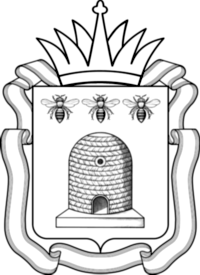 Министерство образования и науки Тамбовской областиул.Советская, 108/8, г. Тамбов, 392000Тел.72-37-38, факс 72-30-04e-mail: post@obraz.tambov.gov.ruhttps://obraz.tmbreg.ru/ОГРН 1066829047064ИНН 6829021123, КПП 68290100101.04.2024 № 02-03/1525На №__________от____________Руководителям органов местного самоуправления, осуществляющих управление в сфере образованияТОГАДОУ «Центр развития ребенка – детский сад «Возрождение»Тема неделиОбразовательная областьМероприятия1 неделя(01.04 – 05.04)«День птиц. Благовещение»Физическое развитиеАктивизировать двигательные навыки, создать заряд бодрости и хорошего настроения.Способствовать формированию физической активности и выполнению физических упражнений, подвижных игр, учит взаимодействовать в спортивных соревнованиях и подвижных играх. Спортивное развлечение «Прилетели птицы в родные края»Цель: стимулировать двигательную активность детей, приобщать к народным традициям встречи весны, прилета птиц.1 неделя(01.04 – 05.04)«День птиц. Благовещение»Социально-коммуникативное развитиеФормировать основы духовно-нравственных традиций русского народа, связанными с подготовкой и проведением православного праздника Благовещение.Формировать навыки социализации и взаимодействия в совместной деятельности, умения продуктивно контактировать со взрослыми и сверстникамиИнтерактивная беседа «Чудо из чудес – Благовещение с небес»Цель: уточнить о том, какие семейные традиции празднования Благовещения существуют в семьях воспитанников.Клубный час «День птиц» (птицы Тамбовской области)Цель: развитие свободной самостоятельной детской деятельности через формирование активного познавательного интереса детей к окружающему миру Тамбовской области и творчеству1 неделя(01.04 – 05.04)«День птиц. Благовещение»Познавательное развитие Познакомить детей со сведениями из Священной истории, повествующие о празднике Благовещение.Дать представления о сезонных изменениях в природном окружении.Способствовать формированию экологического восприятия Просмотр фильмов образовательного проекта «Доброе слово» семейного телеканала «Радость моя». Цель: дать некоторые сведения из Священной истории, повествующие о празднике БлаговещениеДидактические игры: «Приметы весны», «Перелётные птицы» Цель: формирование у детей представлений о сезонных изменениях, природных явлениях на территории региона.1 неделя(01.04 – 05.04)«День птиц. Благовещение»Речевое развитиеПознакомить детей с доступными их пониманию произведениями художественной литературы о православных традициях, о весенней встрече перелетных птиц.Оценить красоту русской поэзии и литературной прозыПоэтическая гостиная «Весеннее настроение».Чтение художественной литературыН. Орлова «Как нарядно в нашем храме», В. Афанасьев (Тамбовский писатель) «Перелетные птицы», С. Высоцкая «Благовещение», «Благовещение» Дмитрий ЗахаровЦель: познакомить детей с доступными их пониманию произведениями художественной литературы, отвечающими тематике.1 неделя(01.04 – 05.04)«День птиц. Благовещение»Художественно-эстетическое развитие Познакомить детей с доступными их пониманию произведениями живописи, иконописи, отвечающими тематике деятельности.Оказывать помощь в становлении творческой личности ребёнка, развивать навыки художественного творчества.Порадовать близких людей памятью о празднике маленькими праздничными подарками, изготовленными своими руками.Развивать нравственные и эстетические чувства ребёнка.Творческая мастерская «Птички-невелички из теста»Цель: формировать духовно-нравственные качества посредством приобщения детей к православным традициям в художественно-творческой деятельности.Фольклорное развлечение «Благовещенье – встреча весны»Цель: знакомство с русскими народными праздниками, традициями и обычаями их проведения, развивать у детей эмоциональный отклик на весенние проявления природы; эстетические чувства, переживания.2 неделя(08.04 –12.04)«Путешествие в космос»Физическое развитиеАктивизировать двигательные навыки, создать заряд бодрости и хорошего настроения.Способствовать формированию физической активности и выполнению физических упражнений, подвижных игр, учит взаимодействовать в спортивных соревнованиях и подвижных играх. Спортивный фестиваль «Большие космические старты»Цель: привлечение воспитанников к совместной физической активностиПодвижные игры: «Ракеты на старт», «Невесомость», «Южный и северный ветер».Игровые упражнения «Подготовка в юные космонавты», «Ждут нас быстрые ракеты».2 неделя(08.04 –12.04)«Путешествие в космос»Социально-коммуникативное развитиеРазвивать детскую инициативу и самостоятельность в различных видах деятельностиСпособствовать тому, чтобы дети испытывали радость и удовлетворение от совместной деятельности со взрослыми и сверстниками.Интерактив о профессиях «Космонавт. Космический экипаж», «Питание космонавта»Цель: формировать представления о космических достижениях России.Сюжетно-ролевые игры: «Готовим космический обед», «Путешествие на космическом корабле», «На орбитальной станции».2 неделя(08.04 –12.04)«Путешествие в космос»Познавательное развитиеСпособствовать элементарному пониманию значения «космос», «космонавт», познакомить с российским праздником – Днём космонавтики, героями космоса.Расширить и углубить знания детей о космосе, дате первого полёта Юрия Гагарина в космос, празднике Дня космонавтикиСоздать педагогические условия, стимулирующие познавательную активность детей.Виртуальная экскурсия «В музее космонавтики»Экскурсия в Музейно-выставочный центр. Экспозиция «Тамбовщина космическая» с 4 января по 30 апреля 2024, 6+, г. Тамбов, ул. Карла Маркса, д. 142.Тематическое занятие к 90-летию со дня рождения Юрия Гагарина «Первый в космосе»Цель: мотивировать детей на изучение новых знаний о космическом пространстве и покорителях космоса.Опытно-экспериментальная лаборатория «Вращение планет», «Солнечные часы», «Как происходит смена дня и ночи».Цель: приобщать к познавательно-исследовательским культурным практикам.2 неделя(08.04 –12.04)«Путешествие в космос»Речевое развитиеСтимулировать речевые навыки детей, умение вести диалог, формулировать и излагать мысли логично.Познакомить детей с доступными их пониманию произведениями художественной литературы.Интерактивный разговор «Сколько звезд на небе!»Цель: расширять познавательный интерес в области астрономии, развивать эстественно-научный интерес к изучению космического пространстваЧтение стихов о космосе «Космическая поэзия».Чтение «Как мальчик стал космонавтом» А. Леонов. Чтение «Вижу землю» Ю Гагарина.Разучивание пословиц о смелости, мужестве. Составление фантазийного рассказа «Встреча в космосе» (инопланетянина). Как будем объясняться и разговаривать?2 неделя(08.04 –12.04)«Путешествие в космос»Художественно-эстетическое развитие Итог творческой деятельности коллектива или одного участника, наглядно показывающий художественно-эстетическое развитие и творческие возможности её участников. Дать возможность детям максимально проявить творческую активность, стимулировать воображение, желание включаться в творческий процесс, а семьям представить положительный опыт семейного воспитания.Творческая галерея «Космос глазами детей»Цель: привлечь всех участников образовательных отношений к процессу создания творческой работы.3 неделя (15.04 –19.04)«Экологическая культура»Физическое развитиеЦель: Понимание ценности жизни и здоровья, формирование культуры личности. В процессе физического воспитания происходит воспитание гуманного, эмоционально-положительного, бережного отношения к миру природы и окружающему миру в целом.1.Экологический день здоровья «Путешествие по экологической тропе Тамбовского края» Чтоб здоровье сохранить, организм свой укрепить,Знает вся моя семья: должен быть режим у дня.Чистить зубы, умываться, и почаще улыбаться,Закаляться, и тогда не страшна тебе хандра.Следует, ребята, знать: нужно лечь пораньше спать.Ну, а утром не лениться – на зарядку становиться!2.СОРСИСовременная сюжетно - отобразительная развивающая спортивная игра, включающая в себя синтез различных видов деятельности, объединённых одним общим сюжетом. Игра состоит из испытаний, каждое испытание включает в себя два этапа: двигательный и познавательный. Испытание проходит в течение 5-7 минут. СОРСИ экологической направленности включаются в итоговые мероприятия в виде эстафет: «Соберем съедобные грибы и ягоды», «Поможем затушить возгорание в лесу», «Чистая земля, чистая река», «Животные Тамбовской области» и другие».3 неделя (15.04 –19.04)«Экологическая культура»Социально-коммуникативное развитиеЦель: Создавать условия для усвоения детьми норм и ценностей, принятых в обществе, включая моральные и нравственные ценности.Формирование целостного представления о природном и социальном окружении как среде жизни человека через пропаганду экологических знаний, приобщение родителей к вопросам экологического воспитания детей в семье.1.Чтение экологических сказок «Девочка-вишня и Царь сорняков», автор тамбовчанин Игорь Ульянов, «Экологические сказки России», Мичуринск: издательство ООО «БИС», 2022 г: https://dop.68edu.ru/wp-content/uploads/2022/03/ekologicheskie-skazki_compressed.pdf 2. Просмотр мультфильмов по мотивам популярных сказок.3. Проведение беседы с детьми, обсуждение поступков героев из сказок и мультфильмов на экологические темы.4. «Письмо-жалоба»Интересным приёмом в работе с детьми, является получение писем-жалоб от жителей живого уголка, жителей леса, сада, огорода - те, кто нуждается в помощи и защите человека. При получении такого письма дети задумываются над его содержанием, обговаривают различные экологические ситуации, решают, как можно помочь тому или иному живому существу, лесу, реке и т.д. Как нужно оберегать и охранять природу – своего края и всей планеты.5. «Диалог с природой»Использование приёма диалога с природой - нацеливает на развитие эмоциональной сферы ребенка, чувствительности. Диалоги осуществляются в различных вариантах - "секретные" (дети "один на один" общаются с природой) или "открытые" (устные обращения). «Спросим у реки, какая рыба в ней живёт», «Спроси у бабочки, на какие растения она сегодня опускалась».6. «Экологическая эмпатия» - представлять себя каким-либо природным объектом или явлением, игровой прием «превращения» в образы животных, растений, действия от их имени. Побывав в роли какого-либо предмета или объекта природы, ребенок начинает относиться к нему с уважением. Например, обыгрывание ситуации «Я - муравей… », «Я – сломанное дерево… », «Я - птенчик, выпавший из гнезда … », « Я- засохшее комнатное растение».7. «Клуб юных эколят» Цель: Воспитывать экологическую культуру умение работать сообща. Закреплять навыки экологического поведения в природе.3 неделя (15.04 –19.04)«Экологическая культура»Познавательное развитиеЦель: Воспитывать любовь и уважение к природе, формировать навыки экологически грамотного поведения (экологическая культура) в природе, умения прогнозировать последствия своей деятельности.Презентация исследовательских проектов «Дети против мусора», Цель: Привлечь внимание детей к экологическим проблемам, сформировать знания о разнообразных видах деятельности по защите природы.Подвижная игра «Соберем мусор».Мы по лесу идем, по лесной полянкеИ бумажки и стекляшки собираем и кладем.Раз в ведро, а два – в корзину, наклоняем дружно спину.Если дружно потрудиться все вокруг преобразится!Здесь отличные места! Мусорить нигде нельзя!Д/игра «Сортируем мусор»Цель: Повышение уровня экологической культуры и информированности о проблеме обращения с отходами. Задачи: - формировать представления у детей о том, что вторичная переработка мусора необходима для сохранения окружающей среды; - развивать умения дифференцировать, сортировать предметы по материалам, из которых они были изготовлены; - воспитывать любовь и бережное отношение к природе.4. Экологическая акция: «Посади цветок», «Сделай скворечник» Цель: формировать у дошкольников познавательный интерес, коммуникативные способности, эстетическую отзывчивость, привитие трудовых навыков.5. Экологические выставки и экспозиции (поделки детей из природного материала) Цель: Формирование у воспитанников и родителей чувства сопричастности ко всему живому, гуманное отношение к окружающей среде и стремление проявлять заботу о сохранении природы родного края.6. Экологические сказкиЦель: раскрыть последствиях своих поступков и поступков героев сказок по отношению к окружающему миру, об ответственности за сохранение его богатства и красоты. https://dop.68edu.ru/wp-content/uploads/2022/03/ekologicheskie-skazki_compressed.pdf 3 неделя (15.04 –19.04)«Экологическая культура»Речевое развитиеЦель: Формировать у детей основы экологического сознания и эмоциональной отзывчивости к окружающему миру.- Формировать у детей убеждения, что красота природы бесценна, её надо охранятьЗадачи:Закрепить знания детей о природе родного края.Стремиться вызвать у детей чувство благодарности за то, что мир прекрасен.Край полей и лесов, край цветущих садовКак я счастлив, что здесь я родился!Тамбовский край…Край необозримых хлебных полей, лесных массивов, безграничных степных просторов. Об этом писал С. С. Милосердов.Семён Семёнович Милосердов. Родился в поселке Семеновка Знаменского района. Школу заканчивал в Тамбове. Здесь в газетах появились его первые стихи. Семен Милосердов – автор более двух десятков сборников.Излюбленный мотив, образ, который особенно дорог и близок поэту – это русское хлебное поле. Даже в самих названиях его сборников «Красное лето», «От солнца до ромашки», «Ржаные венки» звучит любовь и неизменное пристрастие Семёна Милосердова к русской природе, родной земле. Чтение стихотворения С.С. Милосердова «Все родники в России певчие». Цель: Приобщать детей к поэзии, развивать поэтический слух, упражнять в образовании слов по аналогии.Развивать память и внимание детей. Воспитывать познавательный интерес к природе родного края, учить видеть красоту живой природы, любите и оберегать ее.3 неделя (15.04 –19.04)«Экологическая культура»Художественно-эстетическое развитиеЦель: Способствовать познанию ребёнком прекрасного в окружающей действительности и природе через разные формы работы.Накапливать опыт гуманного отношения к растительному и животному миру.Формировать нравственные ориентиры, экологическую культуру через формы искусства.Работа с природным материалом. Цель: Обучать приёмам и технологиям изготовления поделок и композиций;Икебана. Цель: Умение составлять икебану из сухоцветов и искусственных цветов.Юные флористыЦель: Воспитывать гуманного, творческого, социально – активного человека, уважительно и бережно относящегося к среде своего обитания, к природному и культурному достоянию человечества через растительный мир своей малой Родины.Игры. Дидактические игры природоведческого содержания и игры с природным материалом Опыты. Проводится на занятиях и в свободное время.Нетрадиционные техники рисования. Дети знакомятся с нетрадиционными способами рисования.Экологическая мастерскаяЦель: Формирование экологического мировоззрения и активной жизненной позиции подрастающего поколения, развитие умственной деятельности и формированию стойкого положительного отношению к природе. Вовлечение детей в активную природоохранную деятельность.4 неделя(22.04 –26.04)«Память и история родной земли»Физическое развитие Цель: Воспитывать у детей чувство взаимовыручки, умение работать в команде, самостоятельность, дисциплину, чувство гордости за свою армию, желание быть похожими на сильных, смелых российских воинов.Военно-спортивная ирга «Зарница»Цель: Познакомить детей с военно-патриотической игрой «Зарница», закрепить знания о воинских специальностях и родах войск.Развивать выносливость, скорость, меткость, быстроту реакции, координацию движений, мелкую моторику.Квест-игра «Наша армия сильна!»Цель: Формирование у детей дошкольного возраста патриотических чувств, уважения к защитникам Родины.4 неделя(22.04 –26.04)«Память и история родной земли»Социально-коммуникативное развитиеЦель: Социализация детей дошкольного возраста, приобщение к социокультурным нормам, традициям семьи, общества и государства.Презентация исследовательских детско-родительских проектов «Мы память бережно храним» Цель: Воспитывать патриотизм, чувство любви к Родине через ознакомление дошкольников с героями Тамбовской области.Беседа на тему: «История и память родного края»Цель: Познакомить дошкольников с историей малой родины, являющейся частичкой всеобщей и российской истории. Воспитывать патриотизм, гражданское самосознание и причастность к родным истокам. 4 неделя(22.04 –26.04)«Память и история родной земли»Познавательное развитиеЦель: Расширять представления детей о родном крае, вызвать интерес к истории своего края.Воспитание у дошкольников чувства гордости за свой народ, уважения к его свершениям и достойным страницам истории.Беседа «Герои нашего времени»Цель: Познакомить старших дошкольников с историей Тамбовского края, выдающимися людьми, героями своей малой Родины, обсуждение мотивов совершения мужественных поступков, проявления героизма, воспитание патриотизма, чувства гордости за вклад героев в благополучие людей, сохранение нашей Родины.«Горжусь тобой, моя Тамбовщина!»Цель: Расширить представления старших дошкольников о достижениях современной России, развивать познавательный интерес к технологическому развитию и культуре Тамбовской области, воспитывать чувства гражданственности и патриотизма, любви и уважения к своей малой родине.4 неделя(22.04 –26.04)«Память и история родной земли»Речевое развитиеЦель: Приобщение детей к историческим и духовным ценностям родного края, воспитание уважения к культурным и национальным традициям, формирование поисковой мотивации этнографической деятельности.Путешествие в историю родного края «Горжусь тобой, моя Тамбовщина!»Цель: Расширить знания о родном крае на основе краеведческого материала. Воспитывать любовь, уважение к Тамбовщине, национальной гордости за успехи и достижения земляков.День рождение города-крепости Тамбов! (27 апреля 1936 года) Цель: Вызвать у детей интерес к изучению родного края, познакомить их с историей возникновения города Тамбова, дать сведения о гербе. Приобщать к фольклорному творчеству;Воспитывать чувство любви и гордости к своей малой Родине.4 неделя(22.04 –26.04)«Память и история родной земли»Художественно-эстетическое развитиеЦель: Формировать духовно-нравственные качества личности, творческие способностей, создать условия для самореализации личности.Выставка творческих работ «Красоту творим руками» (рукоделие, поделки, рисунки, резьба по дереву, плетение, вышивка и т.п.) (совместная работа педагогов, родителей и детей)Цель: Воспитывать бережное отношению к природе, ее богатствам, развивать творческие способности, мышление. Умение работать с различными материалами.Музыкальный лекторий «Мы этой земли продолжение»Цель: Воспитывать гражданско - патриотическую ответственность, гордость за сопричастность к подвигам и поступкам предков и современников, уважение к народным традициям и культуре Тамбовского края средствами музыкального искусства.